Chapter 4Entity-Relationship Diagram (ERD)4.1 IntroductionAn entity-relationship diagram (ERD) is a data modeling technique that graphically illustrates an information system’s entities and the relationships between those entities. An ERD is a conceptual and representational model of data used to represent the entity framework infrastructure.Steps involved in creating an ERD include:Identifying and defining the entitiesDetermining all interactions between the entitiesAnalyzing the nature of interactions/determining the cardinality of the relationshipsCreating the ERDAn entity-relationship diagram (ERD) is crucial to creating a good database design. It is used as a high-level logical data model, which is useful in developing a conceptual design for databases.An entity is a real-world item or concept that exists on its own. Entities are equivalent to database tables in a relational database, with each row of the table representing an instance of that entity.An attribute of an entity is a particular property that describes the entity. A relationship is the association that describes the interaction between entities. Cardinality, in the context of ERD, is the number of instances of one entity that can, or must, be associated with each instance of another entity. In general, there may be one-to-one, one-to-many, or many-to-many relationships.For example, let us consider two real-world entities, an employee and his department. An employee has attributes such as an employee number, name, department number, etc. Similarly, department number and name can be defined as attributes of a department. A department can interact with many employees, but an employee can belong to only one department, hence there can be a one-to-many relationship, defined between department and employee.4.2 Components of E-R DiagramEntity relational diagram (ER Diagram) is used to represent the requirement analysis at the conceptual design stage. the database is designed from the ER Diagram or we can say that ER Diagram is converted to the database.Each entity in the ER Diagram corresponds to a table in the database.The attributes of any an entity correspond to field of a table.The ER Diagram is converted to the database.The elements of an ERD are:1. ENTITIESEntities are objects or concepts that represent important data. They are typically nouns, e.g. customer, supervisor, location, or promotion.Strong entities exist independently from other entity types. They always possess one or more attributes that uniquely distinguish each occurrence of the entity.Weak entities depend on some other entity type. They don't possess unique attributes (also known as a primary key) and have no meaning in the diagram without depending on another entity. This other entity is known as the owner.Associative entities are entities that associate the instances of one or more entity types. They also contain attributes that are unique to the relationship between those entity instances.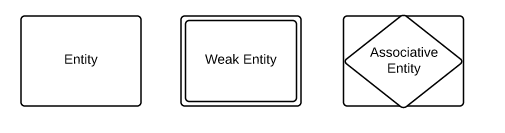 2. RELATIONSHIPSRelationships are meaningful associations between or among entities. They are usually verbs, e.g. assign, associate, or track. A relationship provides useful information that could not be discerned with just the entity types.Weak relationships, or identifying relationships, are connections that exist between a weak entity type and its owner.Ternary Relationship, Relationship of degree three.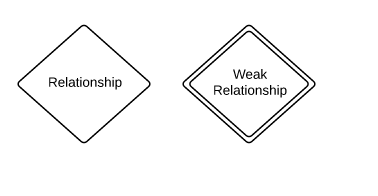 3. ATTRIBUTESAttributes are characteristics of either an entity, a many-to-many relationship, or a one-to-one relationship.Multivalued attributes are those that are capable of taking on more than one value.Derived attributes are attributes whose value can be calculated from related attribute values.Composite attributes   are represented by ellipses that are connected with an ellipse. they are further divided in a tree like structure. Every node is then connected to its attributeKey attribute represents the main characteristic of an Entity. It is used to represent Primary key. Ellipse with underlying lines represent Key Attribute.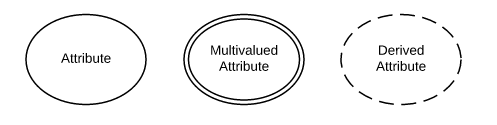 4.3 Binary Relationship and CardinalityCardinality is the number of instance of an entity from a relation that can be associated with the relation.One-to-one − When only one instance of an entity is associated with the relationship, it is marked as '1:1'. The following image reflects that only one instance of each entity should be associated with the relationship. It depicts one-to-one relationship.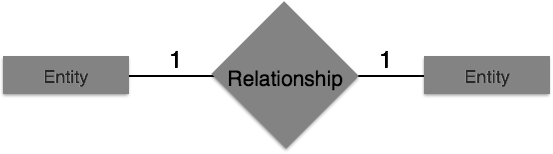 One-to-many − When more than one instance of an entity is associated with a relationship, it is marked as '1:N'. The following image reflects that only one instance of entity on the left and more than one instance of an entity on the right can be associated with the relationship. It depicts one-to-many relationship.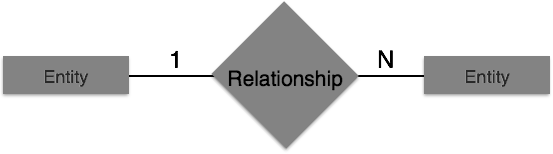 Many-to-one − When more than one instance of entity is associated with the relationship, it is marked as 'N:1'. The following image reflects that more than one instance of an entity on the left and only one instance of an entity on the right can be associated with the relationship. It depicts many-to-one relationship.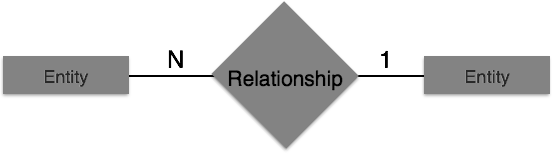 Many-to-many − The following image reflects that more than one instance of an entity on the left and more than one instance of an entity on the right can be associated with the relationship. It depicts many-to-many relationship.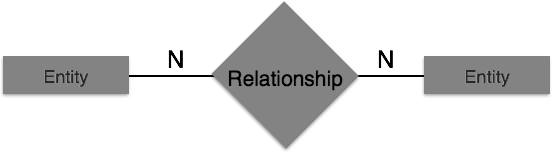 Consider the entity-relationship diagram in Figure 4.1, which consists of two entity sets, customer and loan, related through a binary relationship set borrower. The attributes associated with customer are customer-id, customer-name, customer-street, and customer-city. The attributes associated with loan are loan-number and amount. In Figure4.1, attributes of an entity set that are members of the primary key are underlined.The relationship set borrower may be many-to-many, one-to-many, many-to-one, or one-to-one. To distinguish among these types, we draw either a directed line (→)or an undirected line (—) between the relationship set and the entity set in question.• A directed line (→) from the relationship set borrower to the entity set loan specifies that borrower is either a one-to-one or many-to-one relationship set, from customer to loan; borrower cannot be a many-to-many or a one-to-many relationship set from customer to loan.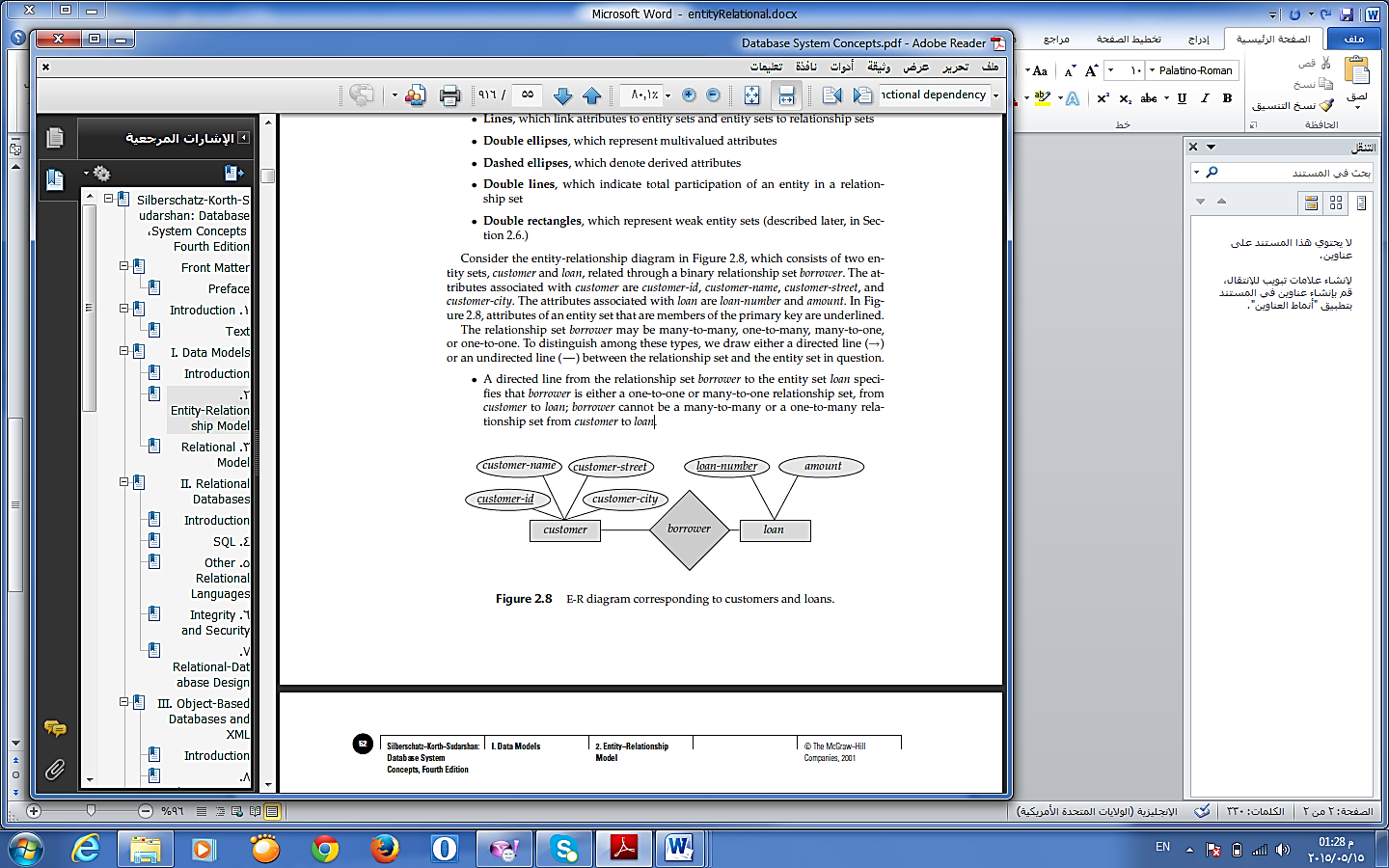 Figure 4.1 E-R diagram corresponding to customers and loans.An undirected line (—) from the relationship set borrower to the entity set loan specifies that borrower is either a many-to-many or one-to-many relationship set from customer to loan.Returning to the E-R diagram of Figure 4.1, we see that the relationship set borrower is many-to-many. If the relationship set borrower were one-to-many, from customer to loan, then the line from borrower to customer would be directed, with an arrow pointing to the customer entity set (Figure 4.2a). Similarly, if the relationship set borrowerwere many-to-one from customer to loan, then the line from borrower to loan would have an arrow pointing to the loan entity set (Figure 4.2b). Finally, if the relationship set borrower were one-to-one, then both lines from borrower would have arrows: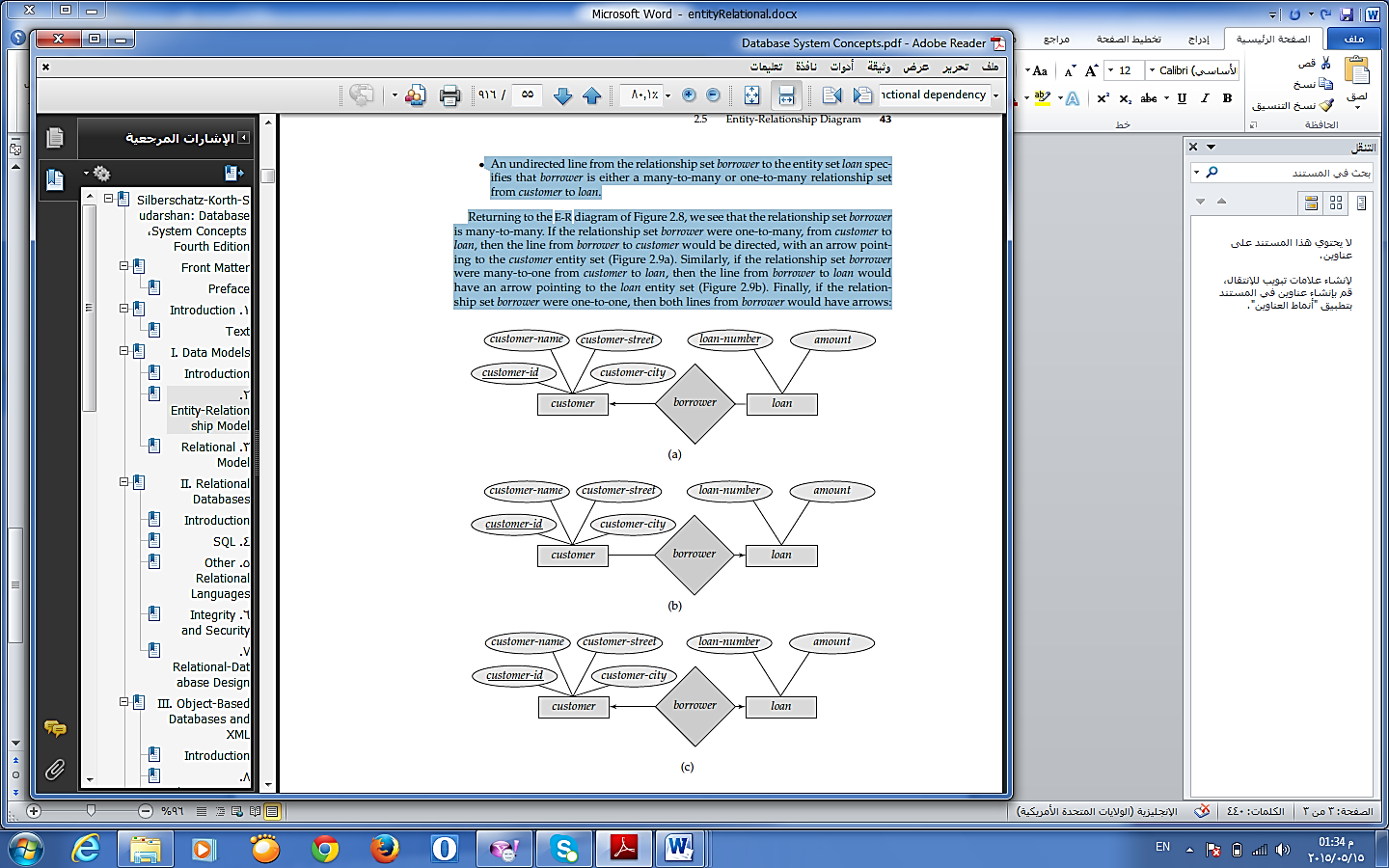 Figure 4.2 Relationships. (a) one to many. (b) many to one. (c) one-to-one.Figure 4.3 also illustrates a multivalued attribute phone-number, depicted by a double ellipse, and a derived attribute age, depicted by a dashed ellipse.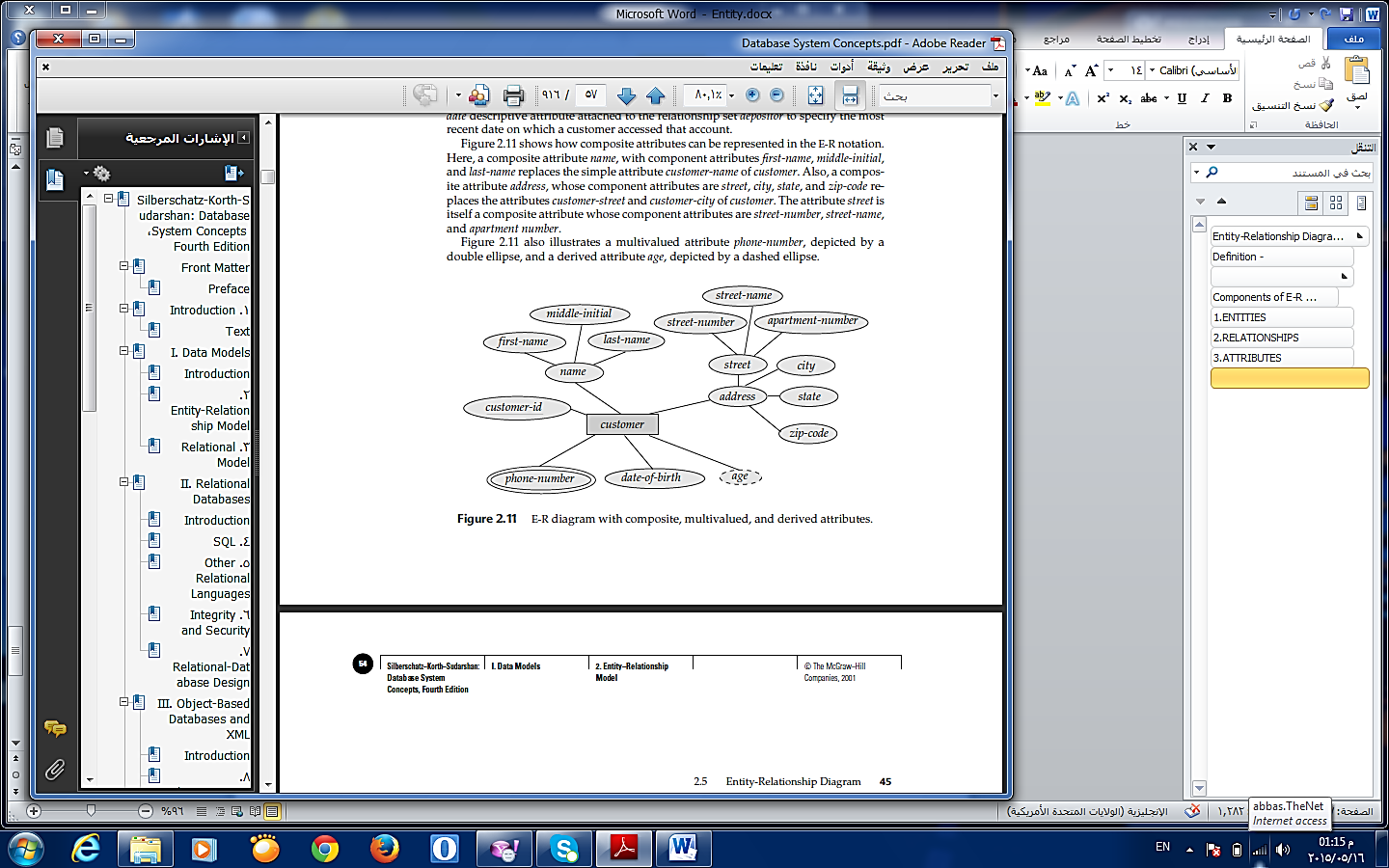 Figure 4.3 E-R diagram with composite, multivalued, and derived attributes.Non-binary relationship sets can be specified easily in an E-R diagram. Figure 4.4 consists of the three entity sets employee, job, and branch, related through the relationship set works-on.We can specify some types of many-to-one relationships in the case of non-binary relationship sets. Suppose an employee can have at most one job in each branch (for example, Jones cannot be a manager and an auditor at the same branch). This constraint can be specified by an arrow pointing to job on the edge from works-on.We permit at most one arrow out of a relationship set, since an E-R diagram with two or more arrows out of a non-binary relationship set can be interpreted in two ways.Figure 4.4 E-R diagram with a ternary relationship.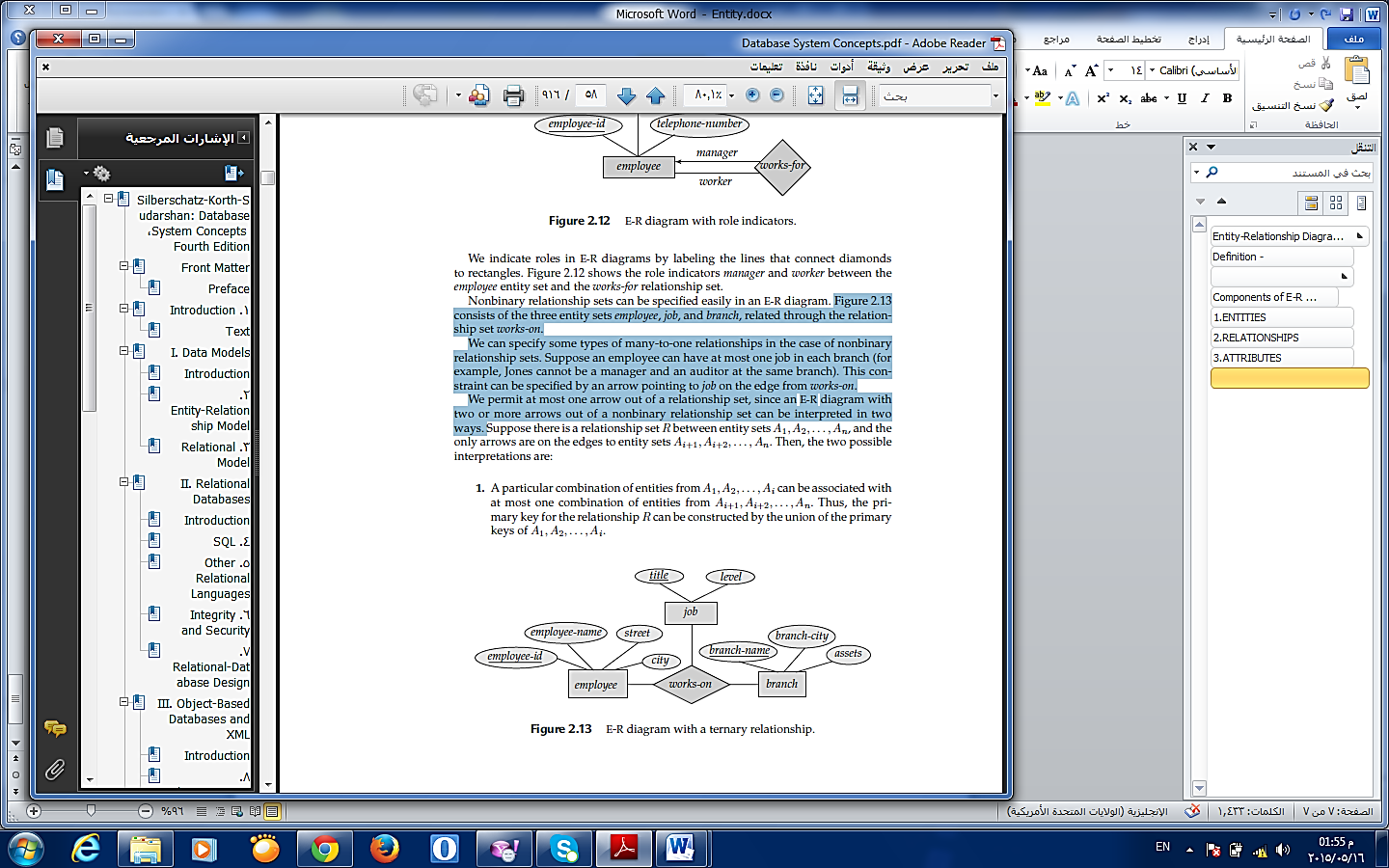 4.5 Reduction of an E-R Schema to TablesWe can represent a database that conforms to an E-R database schema by a collection of tables. For each entity set and for each relationship set in the database, there is a unique table to which we assign the name of the corresponding entity set or relationship set. Each table has multiple columns, each of which has a unique name.Both the E-R model and the relational-database model are abstract, logical representations of real-world enterprises. Because the two models employ similar design principles, we can convert an E-R design into a relational design. Converting a database representation from an E-R diagram to a table format is the way we arrive at a relational-database design from an E-R diagram. Although important differences exist between a relation and a table, informally, a relation can be considered to be a table of values. The constraints specified in an E-R diagram, such as primary keys and cardinality constraints, are mapped to constraints on the tables generated from the E-R diagram.Example :There is an entity:              customer-schema=(customer-id,name,address,city-state-ZIP,discount).1.Transforming an entity to a relation – E/R Diagram.2.Transforming an entity to a relation – relational .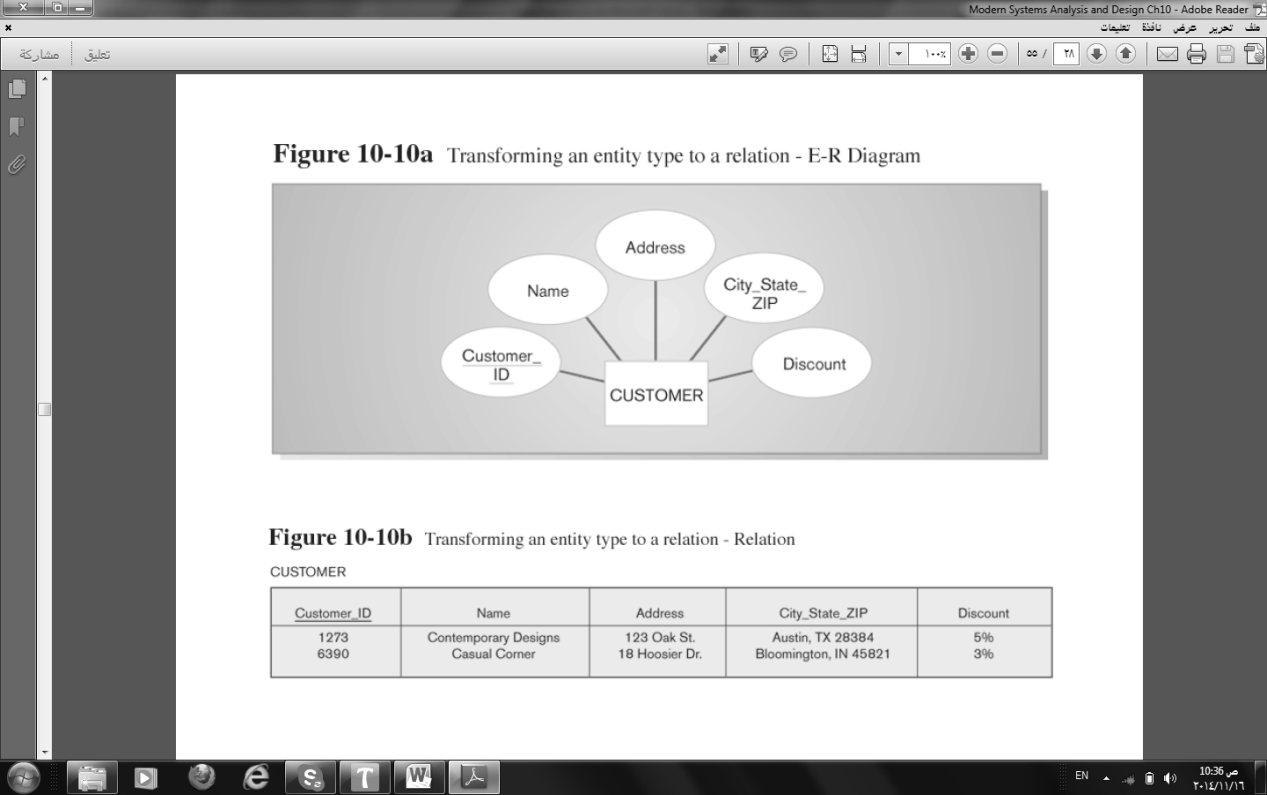 CUSTOMERDiscount City –State-ZipAddress Name Customer –ID5%Austin,TX2888123 Oak St.Contemporary Designs12733%Bloomington ,IN548218 Hoosier Dr.  Casual Comer6390